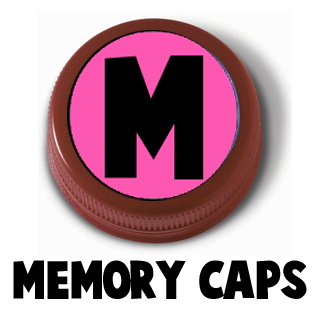 An ALPHABET or Sight Word MEMORY GAME FROM BOTTLE CAPSHOW TO PLAY MEMORY Caps(1) Make sure that all the caps are messed up so that they aren’t in order.(2)  Turn all of the caps over so you cannot see the letters/words anymore.(3) Place them in neat rows.(4) A player turns over 2 caps.….. If there is a match, they put those caps in their own pile and then get to take another turn.….. If there is NOT a match, the player then turns the caps back over (in the same spot that they found			them).   The next player then gets to take a turn.(5) The game is over when all of the matches are found. The player with the most caps wins the game.Link for letters: http://www.artistshelpingchildren.org/kidscraftsactivitiesblog/wp-content/uploads/2011/02/waterbottles-alphabet-letters-bw-1.png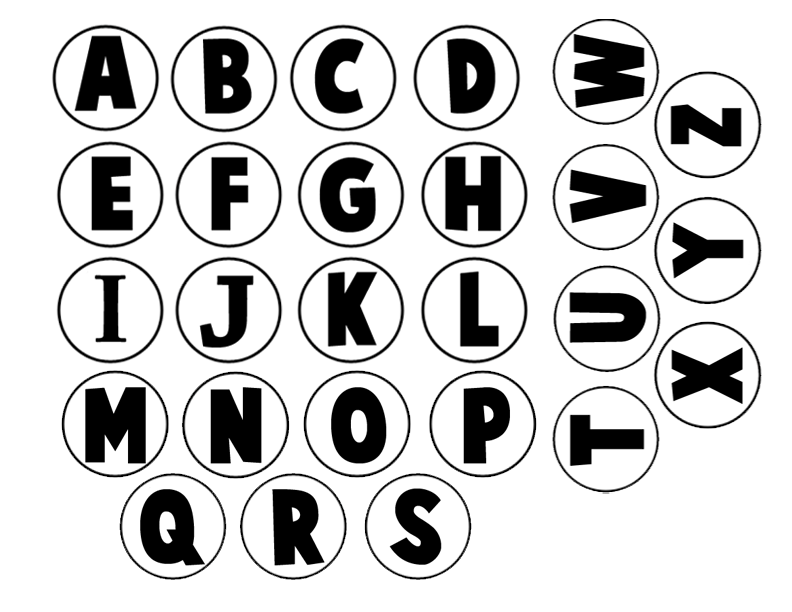 